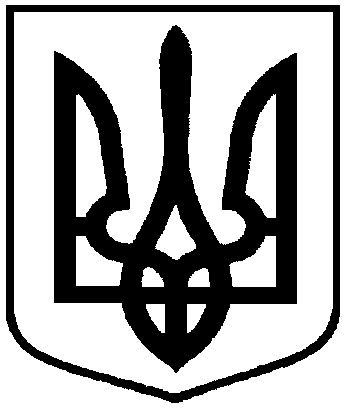 ВІДДІЛ ОСВІТИ БОГУСЛАВСЬКОЇ РАЙДЕРЖАДМІНІСТРАЦІЇНАКАЗ19.10.2015											№154Про результати перевірки ведення шкільної ділової документаціїв загальноосвітніх навчальних закладах Богуславського районуВідповідно до наказу відділу освіти Богуславської РДА від 28.09.2015 року №133 «Про перевірку ведення шкільної ділової документації в загальноосвітніх навчальних закладах Богуславського району», з метою контролю за дотриманням вимог та порядку ведення шкільної документації, комісією відділу освіти було здійснено перевірку ведення шкільної ділової документації: книги наказів та журнали реєстрації наказів, книги протоколів педрад і матеріали педрад, книги протоколів засідання ради школи, класні журнали 1-4, 5-11 класів, журнали заміни уроків, календарно-тематичні планування уроків, журнали протоколів МО навчальних закладів у Тептіївському НВК, Вільхівецькому НВК, Іванівському НВК, Шупиківському НВК, Розкопанецькій ЗОШ, Дибинецькому НВК, Саварському НВК та Мисайлівському НВК.Основною метою перевірки класних журналів було: дотримання вимог інструкції щодо ведення класних журналів, контроль за обліком відвідування учнями занять, дотримання вимог щодо тематичного обліку навчальних досягнень учнів, виконання навчального плану, охайність ведення сторінок журналу вчителями - предметниками, своєчасний запис проведених уроків, заміщених уроків, зміст і обсяг домашніх завдань, правильність і повнота записів загальних відомостей про навчальні досягнення школярів, проведення і запис бесід по попередженню дитячого травматизму, усунення недоліків і зауважень щодо ведення класного журналу тощо.Тептіївський НВКПеревіркою встановлено, що книга наказів з основної діяльності ведеться в електронному та друкованому варіантах, назви наказів співпадають з книгою реєстрації. Книга реєстрації наказів заповнюється своєчасно. Але не завжди вчасно педагогічні працівники підписуються у наказах. В закладі ведеться журнал пропусків і заміни уроків (пронумерований, скріплений підписом директора школи та печаткою). На час перевірки в журналі записано заміну на 16 уроків (Стариченко Л.Д – перебувала на лікарняному ), які заміняла лише директор школи Царенко Н.Г.В класному журналі 8 класу не регулярно ведеться «Облік відвідування (пропусків занять)», відмітки стоять до 11.09.2015р.У школі наявні МО:Вчителів гуманітарно-естетичних предметів (Салата Г.Я.).Вчителів природничо-математичного циклуВчителів початкових класів та вихователів ДНЗКласних керівників.План роботи МО вчителів гуманітарно-естетичних предметів затверджений на засіданні 01.09.2015 (протокол №1). Також розглянуто питання ведення класних журналів, підготовки та проведення І етапу Всеукраїнських учнівських олімпіад з базових дисциплін.На засіданні МО вчителів початкових класів та вихователів ДНЗ затверджено план роботи  МО на І семестр, погоджено календарно-тематичні плани роботи вчителів та вихователів ДНЗ, затверджено графік відкритих уроків членів МО. Нумерацію протоколів вести протягом навчального року.План роботи вчителів природничо-математичного циклу наявний, але не відповідає рекомендаціям. Протоколи засідань не відповідають вимогам щодо цього виду документа.План роботи МО класних керівників відсутній.Стенд «Вони захищали Батьківщину» оформлено дуже давно і має неестетичний вигляд, а стенди «Вісник парламенту» та «Герої АТО – прапор української нації» змістовні та гарно оформлені. Книга протоколів загальних зборів (конференцій) в цілому ведеться вірно. Звіт директора про роботу у 2014-2015 н.р. проведений 12.06.2015 року, протокол оформлений. Книга протоколів ради навчального закладу ведеться, наявні необхідні протоколи (про погодження робочого навчального плану, про режим роботи навчального закладу, про затвердження плану роботи НВК тощо).Протоколи засідань тарифікаційної комісії наявні. 1 клас. Вчитель Степенко Л. Ю.Класний журнал не відповідає формі, затвердженої наказом Міністерства освіти і науки України від 08.04.2015 № 412 «Про затвердження Інструкції щодо заповнення Класного журналу в 1-4-х класах загальноосвітніх навчальних закладів». Записи на предметних сторінках з математики, природознавства, образотворчого мистецтва, фізичної культури, музичного мистецтва (вчитель Сокальський О. Л.) в графі «Зміст» відсутні.На сторінці «Загальні відомості про учнів» порушено п. 31 Інструкції щодо заповнення класного журналу: вчителем здійснено запис про місце роботи (посаду) та трудову діяльність батьків учнів.2 клас. Вчитель Бардакова Л. ІНа предметній сторінці з природознавства у графі «Завдання додому» відсутні записи.Календарно-тематичне планування уроків з предметів «Українська мова», «Літературне читання», «Природознавство», «Математика» потребує коригування.Власне поурочне планування з усіх предметів відповідно розкладу на 28/09 у вчителя відсутнє.3 клас. Вчитель Ткаленко С. Л.На предметній сторінці з української мови у графі «Завдання додому» відсутні записи 22/09, 23/09.В графі «Зміст» відсутні записи на предметних сторінках з літературного читання, математики з 23/09.Записи на предметних сторінках з музичного мистецтва (вчитель Сокальський О. Л.) та інформатики (вчитель Гаращенко О. В.) з 01/09 відсутні.З української мови та літературного читання з 01/09  на сторінці «Облік навчальних досягнень учнів» відсутні бали.Календарно-тематичне планування уроків з предметів «Українська мова», «Літературне читання», «Природознавство», «Математика» потребує коригування.Власне поурочне планування з усіх предметів відповідно розкладу на 28/09 у вчителя відсутнє.4 клас. Вчитель Саленко Н. О.На предметних сторінках з української мови, математики, літературного читання у графі «Завдання додому» відсутні записи з 01/09.Календарно-тематичне планування уроків з предметів «Українська мова», «Літературне читання», «Природознавство», «Математика» потребує коригування.Власне поурочне планування з усіх предметів відповідно розкладу на 28/09 у вчителя відсутнє.Записи на предметних сторінках з музичного мистецтва (вчитель Сокальський О. Л.) та інформатики (вчитель Гаращенко О. В.) з 01/09 відсутні.В 1 – 4 класах сторінка «Листок здоров’я» не оформлена.Вільхівецький НВКПеревіркою встановлено, що книга наказів з основної діяльності ведеться в електронному та друкованому варіантах, але назви наказів за 2015/2016 н.р. занесені в книгу реєстрації олівцем, отже, книга реєстрації наказів заповнюється не своєчасно. Не завжди вчасно педагогічні працівники підписуються у наказах. В журналі пропусків і заміни уроків на час перевірки відсутні записи замін уроків за вересень 2015 року.В класному журналі 11 класу відсутні записи на сторінці «Облік відвідування (пропусків занять)». На сторінках журналу вчителів - предметників з української мови, зарубіжної літератури, англійської мови, історії України, всесвітньої історії, людина і світ, алгебра – повністю відсутнє оцінювання учнів. Сторінка журналу «Загальні відомості про учнів» зовсім не заповнена.В школі наявні МО:Вчителів початкових класів та вихователів ДНЗВчителів суспільно-гуманітарного циклу.Вчителів природничо-математичного циклуКласних керівниківТворча група естетичного виховання.План роботи МО вчителів початкових класів і вихователів ДНЗ є, але протокол засідання відсутній. Плани роботи всіх інших МО і протоколи їх засідань відсутні.Ведення журналу 6 класНімецька мова (Чмир М.І.) з 01 вересня 2015 р. зміст уроку не записано, д/з не записано, оцінки не виставлені. Математика (Крива) з 01 вересня 2015 р. зміст уроку не записано, д/з не записано, оцінки не виставлені.Географія (Томак) з 01 вересня 2015 р. зміст уроку не записано, д/з не записано, оцінки не виставлені.Музичне мистецтво (Шапран) оцінки відсутні, д/з не записано.Інформатика (Крива) з 01 вересня 2015 р. зміст уроку не записано, д/з не записано, оцінки не виставлені.Трудове навчання (Крива) з 01 вересня 2015 р. зміст уроку не записано, д/з не записано, оцінки не виставлені.Основи здоров’я (Крива) з 01 вересня 2015 р. зміст уроку не записано, д/з не записано, оцінки не виставлені.Книги протоколів загальних зборів (конференції) та ради навчального закладу наявні. Останній протокол загальних зборів (конференції) датований 24.05.2015 р. Відсутні питання щодо затвердження плану роботи ради навчального закладу. У книзі протоколів ради є розгляд питань про план роботи школи та робочий навчальний план, але питання сформульовані некоректно: рада спільно з адміністрацією розглядає та затверджує план роботи закладу, а не схвалює його, натомість робочий навчальний план погоджує, а не затверджує.	У плані роботи навчального закладу відсутній окремий розділ «Національно-патріотичне виховання», заходи наявні в структурі інших розділів плану.1 клас. Вчитель Кравченко Л. М.На предметній сторінці з англійської мови (вчитель Бутова А. М.) відсутні записи з 01/09.2 клас. Вчитель Седобіна Л.Ю.Порушується вимога щодо недопущення перевантаження учнів початкових класів надмірним обсягом домашніх завдань  (лист МОН України № 1/9-72 від 28.014.2014), а саме, вчителем задаються домашні завдання на вихідні дні.3 клас. Вчитель Дорогова В. І.Календарно-тематичне планування уроків з предметів «Українська мова», «Літературне читання», «Природознавство», «Математика» потребує коригування.Записи на предметній сторінці з інформатики (вчитель Крива Л. В.) відсутні з 01/09.4 клас. Вчитель Ткаліч Р. М.На предметній сторінці з української мови та математики у графі «Завдання додому» відсутні записи з 01/09.На предметній сторінці з української мови запис «Діалог» не відповідає п. 17 Інструкції щодо заповнення класного журналу.На предметній сторінці з літературного читання відсутня назва теми роботи з дитячою книжкою. Записи на предметній сторінці з інформатики (вчитель Крива Л. В.) відсутні з 01/09.Сторінка «Зведена таблиця руху учнів класу»  не оформлена.Записи на сторінці «Облік проведення бесід, інструктажів, заходів з безпеки життєдіяльності» відсутні.Календарно-тематичне планування уроків з предметів «Українська мова», «Літературне читання», «Природознавство», «Математика» потребує коригування.В 1 – 4 класах  сторінка «Листок здоров’я» не оформлена.Іванівський НВКПеревіркою встановлено, що книга наказів з основної діяльності ведеться в електронному та друкованому варіантах, але назви наказів за 2015/2016 н.р. не занесені в книгу реєстрації, отже, книга реєстрації наказів заповнюється не своєчасно.В закладі ведеться журнал пропусків і заміни уроків (пронумерований, скріплений підписом директора школи та печаткою). На час перевірки в журналі записано заміну на 19 уроків.В школі наявні МО:Вчителів початкових класів та вихователів ДНЗВчителів суспільно-гуманітарного циклу.Вчителів природничо-математичного циклуКласних керівниківВ наявності є лише план роботи МО вчителів початкових класів та вихователів ДНЗ. Але в плані роботи відсутні заходи, які стосуються вихователів ДНЗ та протокол засідання не відповідає вимогам щодо ведення цього виду документа. Всі інші плани роботи МО відсутні.Ведення журналу 6 клас.Зарубіжна література (Шаламай С.І.) з 01 вересня 2015 р. оцінки майже відсутні.Історія України (    ?   ) з 01 вересня 2015 р. оцінки відсутні.Образотворче мистецтво (Бойко) з 01 вересня 2015 р. зміст уроку відсутній.Трудове навчання (Соломко ) з 01 вересня 2015 р. оцінки відсутніФізична культура (Коба) з 01 вересня 2015 р. зміст уроку не записано, д/з не записано, оцінки не виставлені.Інформатика з 01 вересня 2015 р. відсутній зміст уроку.Основи здоров’я (Юхименко Л.М.) оцінки і д/з відсутні. Книга протоколів загальних зборів (конференцій) на момент перевірки відсутня. Звіт директора про роботу у 2014-2015 н.р. проведений 06.07.2015 року, протокол оформлений. Книга протоколів ради навчального закладу ведеться, останній протокол датований 18.08.2015 р. (розглянуті питання про погодження розподілу годин варіативної складової робочого навчального плану, про схвалення плану роботи НВК (! рада спільно з адміністрацією розглядає та затверджує план роботи закладу, а не схвалює його).	У плані роботи навчального закладу відсутній окремий розділ «Національно-патріотичне виховання», заходи наявні в структурі інших розділів плану.1 клас. Вчитель Зінченко Л. Г.На предметних сторінках з англійської мови (вчитель Мамчур Л. І.) та музичного мистецтва (вчитель Фадєєв В. А.) відсутні записи з 01/09.2 клас. Вчитель Жук С. І.На предметних сторінках з англійської мови (вчитель Мамчур Л. І.) та музичного мистецтва (вчитель Фадєєв В. А.) відсутні записи з 01/09.Календарно-тематичне планування потребує коригування.3 клас. Вчитель Кузнєцова Н. Я.На предметних сторінках з англійської мови (вчитель Мамчур Л. І.) та музичного мистецтва (вчитель Фадєєв В. А.) відсутні записи з 01/09.Календарно-тематичне планування потребує коригування.На предметних сторінках з літературного читання та природознавства у графі «Завдання додому» відсутні записи з 01/09.4 клас. Вчитель Босенко А. П.Календарно-тематичне планування потребує коригування.На предметних сторінках з української мови, літературного читання та математики у графі «Завдання додому» відсутні записи з 01/09.Поурочне планування відповідно розкладу на 28/09 було надане тільки Зінченко Л. Г.В 1 – 4 класах сторінка «Листок здоров’я» не оформлена.Шупиківський НВКПеревіркою встановлено, що книга наказів з основної діяльності ведеться в електронному та друкованому варіантах, назви наказів співпадають з книгою реєстрації. На час перевірки останній наказ директора виданий 01.09.2015 р.В класному журналі 7 класу відсутні записи на сторінці «Облік відвідування (пропусків занять)». На сторінках журналу вчителів - предметників з історії України, образотворчого мистецтва, основ здоров’я, фізичної культури – повністю відсутнє оцінювання учнів. На сторінці журналу з трудового навчання в списку учнів – прізвище лише однієї дитини. На сторінці журналу «Загальні відомості про учнів» в колонці «місце роботи батьків» запис зроблено лише в однієї дитини.Плани роботи всіх шкільних МО відсутні.Ведення журналу 6 клас.Історія України (Гамарник А.В.) у змістові уроку записано лише 1 і 3 вересня, оцінки відсутні.Основи здоров’я (Матвієнко І,) з 01 вересня 2015 р. оцінки відсутні.Фізична культура (Ляшенко В.В.) з 01 вересня 2015 р. зміст уроку не записано, д/з не записано, оцінки не виставлені.Ведення журналу 8 класу.Відсутні записи про проведення уроків історії України (Гамарник А.В.), фізичної культури (Ляшенко В.В.), трудового навчання (    ?     )Відсутні записи про бесіди з техніки безпеки, класні години записані.Книга протоколів загальних зборів (конференцій) на момент перевірки відсутня. Книга протоколів ради навчального закладу ведеться, останній протокол датований 11.06.2015 р. (розглянуті питання про підсумки роботи та вибори голови ради), але інші важливі питання: про погодження робочого навчального плану, про затвердження спільно з адміністрацією плану роботи НВК на новий навчальний рік не висвітлені у протоколах.1 клас. Вчитель Пятенко Н. В.На предметних сторінках з фізичної культури та музичного мистецтва (вчитель Пастух Н. С.) відсутні записи з 01/09.На предметній сторінці з природознавства  відсутні записи 23/09 та 24/09.Порушено п. 39 Інструкції щодо заповнення класного журналу, а саме: за відсутності вчителя у графі «Завдання додому» педагогічним працівником, яким було здійснено заміну відсутній запис «Заміна», не вказано прізвище, ініціали та не засвідчений запис власним підписом.Календарно-тематичне планування вчителя в навчальному закладі відсутнє.2 клас. Вчитель Самусенко В. Л.На предметних сторінках з фізичної культури та англійської мови наперед пронумеровані, проставлені дати та записані теми уроків до 30/09 та 01/10.Сторінка «Загальні відомості про учнів» не оформлена.Порушено п. 39 Інструкції щодо заповнення класного журналу, а саме: за відсутності вчителя у графі «Завдання додому» педагогічним працівником, яким було здійснено заміну відсутній запис «Заміна», не вказано прізвище, ініціали та не засвідчений запис власним підписом.Календарно-тематичне планування вчителя в навчальному закладі відсутнє.3 клас. Вчитель Самусенко В. Л.На предметній сторінці з англійської мови наперед пронумеровані, проставлені дати та записані теми уроків до 30/09.На предметній сторінці з української мови відсутні записи з 01/09.Порушується вимога щодо недопущення перевантаження учнів початкових класів надмірним обсягом домашніх завдань  (лист МОН України № 1/9-72 від 28.014.2014), а саме, вчителем англійської мови задаються домашні завдання на вихідні дні.Календарно-тематичне планування вчителя в навчальному закладі відсутнє.4 клас. Вчитель Левченко Л. В.Календарно-тематичне планування вчителя в навчальному закладі відсутнє.В 1 – 4 класах сторінка «Листок здоров’я» не оформлена.Розкопанецька ЗОШПеревіркою встановлено, що книга наказів з основної діяльності ведеться в електронному та друкованому варіантах. Останній наказ виданий 24.09 2015 р., але директором підписані до 10.08.2015 р.. Книга реєстрації наказів на час перевірки була відсутня.В класному журналі 5 класу на сторінці «Облік відвідування (пропусків занять)» відвідування відмічене без кількості пропущених уроків. Сторінка журналу з української мови – склеєна. Дві сторінки з предмету «Українська література» заповнені однаково. Сторінка з предмету «Зарубіжна література» заповнена олівцем. На сторінці з природознавства оцінювання учнів виставлено лише 29.09.2015 р. На сторінці з інформатики пропущено записи двох уроків. На сторінці з основ здоров’я – жодного запису. Записи на сторінці «Зведений облік навчальних досягнень учнів» відсутні. Сторінка «Зведена таблиця руху учнів класу» не заповнена.В класному журналі 9 класу на сторінках вчителів – предметників з історії України, Всесвітньої історії та правознавства повністю відсутнє оцінювання учнів. На сторінках журналу з біології, географії та основ здоров’я немає жодного запису. На сторінках із фізики та інформатики відсутні записи замін. Сторінки зарубіжної літератури та іноземної мови заповнені наперед. Сторінка класного керівника не ведеться та відсутні записи на сторінці інструктажів.В книзі педрад не прописано протокол засідання педради за серпень-вересень.Не поновлені матеріали на 2015/2016 н.р. на інформаційних куточках.Із всіх планів роботи ШМО наявні тільки план роботи і протокол першого засідання вчителів природничо-математичного циклу, план роботи МО вчителів художньо-естетичного циклу не погоджений заступником директора та не затверджений директором закладу. У рішенні протоколу засідання зазначено: затвердити календарно-тематичне планування вчителів. Але календарно-тематичне планування вчителів затверджує директор школи.	Календарно-тематичне планування вчителя біології Іванченко Н.В. затверджено директором та погоджено заступником лише 04.09.2015.На момент перевірки відсутні календарно-тематичні планування вчителів - предметників.1 клас. Вчитель Савченко Н. С.Записи на сторінці «Облік проведення бесід, інструктажів, заходів з безпеки життєдіяльності» відсутні.На предметній сторінці з англійської мови (вчитель Бондаренко Н. О.) відсутні записи з 01/09.Календарно-тематичне планування потребує коригування.2 клас. Вчитель Митяй Л. В.Записи на сторінці «Облік проведення бесід, інструктажів, заходів з безпеки життєдіяльності» відсутні.На предметній сторінці з англійської мови (вчитель Бондаренко Н. О.) відсутні записи з 01/09.На предметній сторінці з фізичної культури відсутні записи з 01/09.Календарно-тематичне планування потребує коригування.3 клас. Вчитель Алексєєнко А. В.Календарно-тематичне планування вчителя у навчальному закладі відсутнє.Класний журнал у навчальному закладі відсутній.4 клас. Вчитель Гаман І. В.На предметних сторінках з української мови, літературного читання  та математики у графі «Завдання додому» відсутні записи з 01/09.Записи на сторінці «Облік проведення бесід, інструктажів, заходів з безпеки життєдіяльності» відсутні.Календарно-тематичне планування потребує коригування.Власне поурочне планування з усіх предметів відповідно розкладу на 28/09 у вчителя відсутнє. Вчитель користується друкованими посібниками.В 1 – 4 класах  сторінка «Листок здоров’я» не оформлена.Дибинецький НВКПеревіркою встановлено, що книга наказів з основної діяльності ведеться в електронному та друкованому варіантах, але назви наказів за 2015/2016 н.р. не занесені в книгу реєстрації, отже, книга реєстрації наказів заповнюється не своєчасно.В закладі ведеться журнал пропусків і заміни уроків (пронумерований, скріплений підписом директора школи та печаткою). В 2015/2016 н.р. в замінах уроків не було потреби.В класному журналі 5 класу на сторінках: з англійської мови наявні виправлення олівцем, з історії України – повністю відсутні записи, з фізичної культури та трудового навчання – відсутні оцінки. На сторінці з інформатики вчитель використовує коректор. Відсутня сторінка класного керівника. Журнал адміністрацією закладу не перевірений.В класному журналі 8 класу на сторінці з англ.. мови вчитель використовує коректор. У вчителя з трудового навчання на сторінці журналу відсутні записи про проведені уроки та оцінювання учнів. На сторінці журналу з фізичної культури – жодної оцінки.В книзі педрад не прописано протокол засідання педради за серпень-вересень.Потрібно внести корективи до календарно-тематичного планування вчителів - предметників.Ведення журналу 7 клас.-	Англійська мова (Байбарза Ю.П.) – не записано домашнє завдання.-	Геометрія (Поліщук Г.І.) – відсутні оцінки.-	Фізика (Назаренко С.С.) – відсутні оцінки.-	Інформатика (Кучма Л.І.) - з 01 вересня 2015 р. зміст уроку не записано, д/з не записано, оцінки не виставлені.-	Фізична культура (Іванченко І.С.) – відсутні оцінки.	Наявні плани роботи МО вчителів початкових класів та вихователів ДНЗ, вчителів суспільно-гуманітарного циклу, класних керівників. План роботи МО вчителів природничо-математичного циклу відсутній.1 клас. Вчитель Пивоварова О. П.Зауважень щодо ведення шкільної  ділової  документації немає.На предметній сторінці з музичного мистецтва відсутні записи з 01/09.Сторінка  «Листок здоров’я» не оформлена.2 клас. Вчитель Гуржій Т. М.Календарно-тематичне планування потребує коригування.Сторінка  «Листок здоров’я» не оформлена.Записи на сторінці «Облік проведення бесід, інструктажів, заходів з безпеки життєдіяльності» відсутні.На предметній сторінці з музичного мистецтва відсутні записи з 01/09.3 клас. Вчитель Голосна Л. В.Календарно-тематичне планування потребує коригування.Записи на сторінці «Облік проведення бесід, інструктажів, заходів з безпеки життєдіяльності» відсутні.Сторінка  «Листок здоров’я» не оформлена.На предметній сторінці з музичного мистецтва відсутні записи з 01/09.4 клас. Вчитель Гурець Є. В.Календарно-тематичне планування потребує коригування.На предметній сторінці з англійської мови відсутні записи з 01/09.Сторінка «Листок здоров’я» не оформлена.Записи на сторінці «Облік проведення бесід, інструктажів, заходів з безпеки життєдіяльності» відсутні.Більшість предметних сторінок класного журналу повністю не оформлені.Сторінка «Зведена таблиця руху учнів класу»  не оформлена.Записи на сторінці «Облік проведення бесід, інструктажів, заходів з безпеки життєдіяльності» відсутні.На предметних сторінках з української мови, літературного читання, математики, природознавства у графі «Завдання додому» відсутні записи з 01/09.Саварський НВКПеревіркою встановлено, що книга наказів з основної діяльності ведеться в електронному та друкованому варіантах, назви наказів співпадають з книгою реєстрації. Книга реєстрації наказів заповнюється своєчасно.В класному журналі 5 класу відсутні відомості про місце роботи батьків на сторінці «Загальні відомості про учнів» та відсутні записи на сторінці інструктажів.В класному журналі 7 класу відсутні оцінки на сторінках журналу із історії України, хімії та фізичної культури. На сторінці з геометрії відсутня оцінка за тему. Сторінка класного керівника не ведеться. Відсутні відомості на сторінці «Реєстрація вступного інструктажу» та «Облік проведення бесід, інструктажів, заходів з безпеки життєдіяльності». Журнал адміністрацією закладу не перевірений.В класному журналі 9 класу відсутні оцінки на сторінках журналу із правознавства, фізики, хімії та основ здоров’я. На сторінці «Облік відвідування (пропусків занять)» відвідування записане за 16.09.2015 року. Із предмету «Українська література» не виставлена оцінка за тему. Відсутні записи на сторінці класного керівника. Сторінка обліку проведення бесід, інструктажів, заходів з безпеки життєдіяльності не заповнена. Журнал адміністрацією закладу не перевірений.Потрібно внести корективи до календарно-тематичного планування вчителів - предметників.План роботи МО вчителів природничо-математичного циклу наявний, але протокол першого засідання від 03.09.2015.План роботи МО вчителів суспільно-гуманітарного циклу наявний, але протокол першого засідання від 09.09.2015.Є план роботи МО класних керівників та протокол засідання.План роботи МО вчителів початкових класів та вихователів наявний, але не відповідає рекомендаціям. Протокол першого засідання торішній, тільки з допомогою коректора виправлено дати засідань на цьогорічні.	Календарно-тематичне планування вчителя французької мови затверджено директором лише 09.09.2015.1 клас. Вчитель Сіленко Ю. М.Сторінка  «Листок здоров’я» не оформлена.2 клас  вчитель Стеценко Н. Ф. та 3 клас  вчитель Романова Ж. Ю.Сторінка  «Листок здоров’я» не оформлена.Календарно-тематичне планування з української мови, математики, літературного читання, природознавства потребує коригування.4 клас. Вчитель Новожилов С. В.Сторінка «Листок здоров’я» не оформлена.Календарно-тематичне планування з усіх предметів потребує коригування.Звернути увагу на охайність записів у класному журналі. Мисайлівський НВКПеревіркою встановлено, що книга наказів з основної діяльності ведеться в електронному та друкованому варіантах, назви наказів співпадають з книгою реєстрації. Книга реєстрації наказів заповнюється своєчасно.В закладі ведеться журнал пропусків і заміни уроків (пронумерований, скріплений підписом директора школи та печаткою). Зауваження до ведення журналу відсутні.Наявні плани роботи МО вчителів природничо-математичного та суспільно-гуманітарного циклів, вчителів початкових класів, вихователів ДНЗ, класних керівників. Є перші протоколи їх засідань, але вони дещо не відповідають вимогам щодо ведення цього виду документа.У всіх вчителів 1–4 класів календарно-тематичне планування потребує корегування.Недоліки у веденні шкільної ділової документації свідчать про недостатній та не завжди систематичний контроль за станом ведення шкільної документації з боку адміністрацій шкіл. Директори та заступники директорів шкіл з навчально-виховної роботи не приділяють належної уваги перевірці стану ведення класних журналів, роблять формальні записи про їх перевірку.Виходячи з вищесказаногоНАКАЗУЮ:1. Директорам загальноосвітніх навчальних закладів району:1.1.До 1 листопада 2015 р. на нарадах при директору додатково опрацювати питання щодо дотримання Інструкції з ведення класного журналу учнів 1-4 та 5-11 класів загальноосвітніх навчальних закладів, затвердженої наказами МОН України від 08.04.2015 р. № 412 та № 496 від 03.06.2008 р.1.2.Систематично здійснювати перевірку класних журналів, контролювати виконання зауважень вчителями, не допускати грубих порушень щодо його ведення.1.3. Узагальнювати результати перевірки класних журналів аналітичними наказами та доводити до відома вчителів. 1.4. Застерігати всі виправлення, допущені у класному журналі, підписом директора школи та печаткою.1.5. Забезпечити постійний дієвий контроль за роботою вчителів - предметників, виконання ними своїх функціональних та посадових обов’язків, систематичного контролю за поурочними планами вчителів, їх структурою, методами, організаційними формами та засобами, які використовуються на уроці.1.6. Впорядкувати матеріали МО згідно вимог.1.7. Чітко дотримуватися рекомендацій до ведення книги протоколів засідання педагогічної ради загальноосвітнього навчального закладу.2. Директорам шкіл Тептіївського НВК, Вільхівецького НВК, Іванівського НВК, Шупиківського НВК, Розкопанецької ЗОШ, Дибинецького НВК:2.1. Вказати на низький рівень виконавської дисципліни, неналежного контролю за роботою вчителів, послаблення персонального контролю за веденням обов’язкової шкільної документації.2.2. До 01.11.2015 р. усунути недоліки, виявлені під час перевірки класних журналів, та не допускати грубих порушень щодо їх ведення.	3. Головним спеціалістам відділу освіти попередити керівників закладів освіти району щодо підвищення особистої відповідальності за стан виконавської дисципліни, організації та здійснення контролю за веденням обов’язкової шкільної документації.4.Контроль за виконанням даного наказу залишаю за собою.Начальник відділу освіти						О.В. ПоліщукПідготувала									Духан О.І.З наказом ознайомлені:К.А. ІвченкоО.В. Миргородський         К.М. МиргородськаТ.М. МитяйВ.М. ВербіцькийН.В. ЛяшенкоЛ.Ф. БайбузВ.І. СалатаО.О. МохаМ.І. ЧмирО.В. ХимородаС.М.ТкаличМ.І. БайбарзаВ.А. КушнірВ.М. ПискунЛ.М. ГлазкоТ.Г. ЦаренкоО.М. Лук’янченкоІ.О. Крушеницька